Webhosts and Antivirus DecisionsPrepared for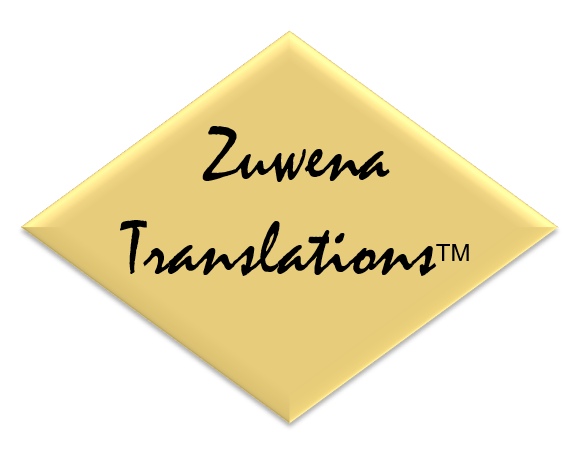 bySystems AnalystToday's DateSoftware Decisions Webhost QuestionsEmbed your Visio diagram here and delete this line. Webhost URL(s)Place source address(es) here. Antivirus CalculationsEmbed your Visio diagram here and delete this line.Process Results An Additional Decision-Making MethodReplace this line with your paragraph about decision trees, decision tables, or fishbone diagrams. ReferencePlace the full APA reference entry to your source here.ProviderCost per monthWRITEresultsFull URL to the software pricing page